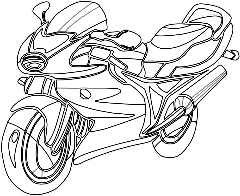 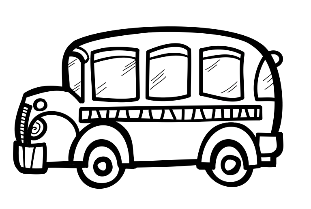 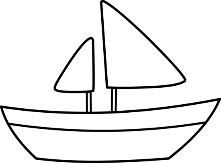 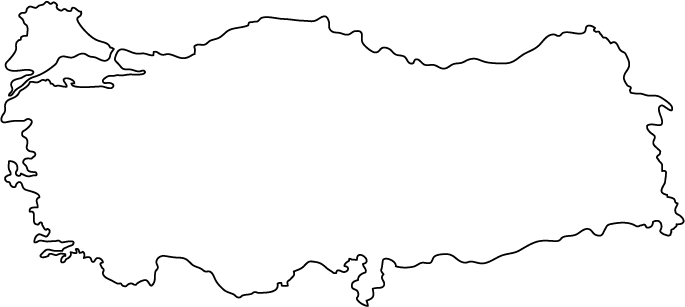 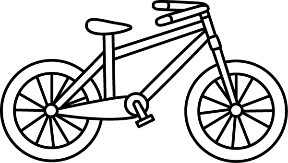 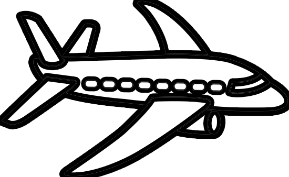 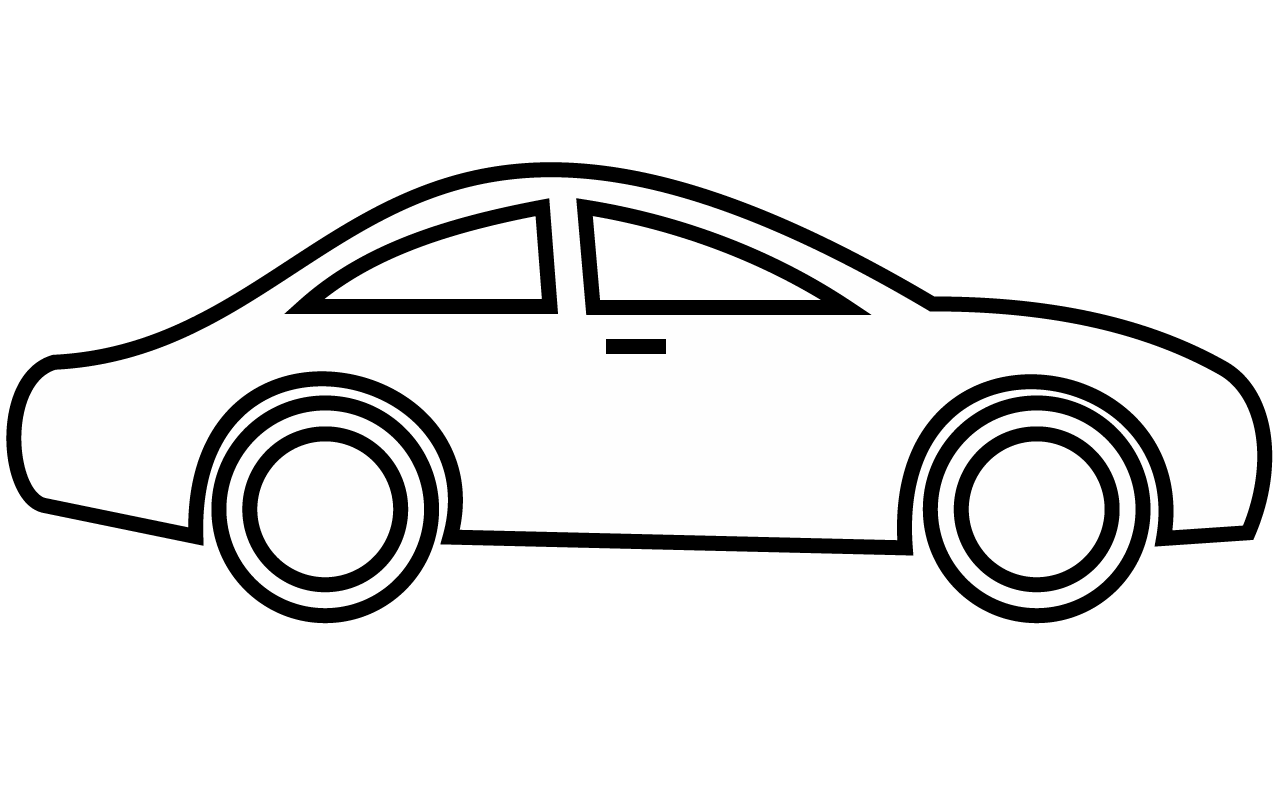 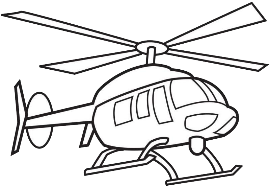 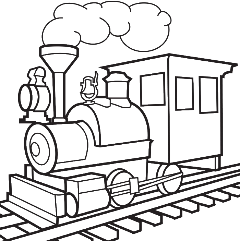 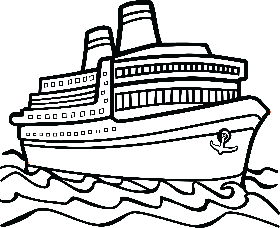 A: How can I go to Adana?B: You can go by train.A: How can you go to Diyarbakır?
B: I can take a helicopter.A: How can I go to Antalya?
B: _______________________A: How can you go to Giresun?
B: _______________________A: How can I go to Aydın?
B: _______________________A: How can you go to Amasya?
B: _______________________A: How can I go to Erzurum?
B: _______________________A: How can you go to Zonguldak?
B: _______________________A: How can I go to Ankara?
B: _______________________